New to Nature PlacementDevelopment & Communications Intern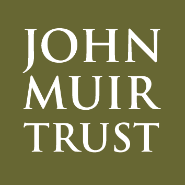 CLOSING DATE: 12.00pm on Friday 17th February 2023ABOUT NEW TO NATUREThank you for your interest in this New to Nature placement.New to Nature is an exciting programme of paid work placements in nature-focused roles. This is one of 70 roles that will be created across the UK to encourage young and diverse talent into the Natural Environment sector.We’re particularly interested in receiving applications from young people (aged 18-25) who are from ethnically diverse backgrounds, who are living with a disability or are from low-income households.You’ll get paid a good wage from a placement that helps the environment, learn loads of skills to boost your CV and get access to a Youth Employment Coach to help you plan your future career. There’ll also be opportunities to learn about potential careers in the natural environment, and (should you wish to) connect with the other young people working in New to Nature roles across the country.This is a unique opportunity to try something new, and to take a first step on a career path where you can make a real difference. The natural environment needs you!We hope you will join us on this exciting journey!ABOUT THE JOHN MUIR TRUST Our visionA world where wild places are valued for present and future generations.Our purposeTo experience, protect and restore wild places for the benefit of all.Our focusInspire people about the benefits of wild places across the UK and showcase how wild places tackle the climate crisis and reverse biodiversity loss.Our strategyWe believe wild places are for everyone. Our aim is to be the leading voice for wild places and to deliver in partnership throughout the UK.In our commitment to wild places, we are guided by:Three freedoms for wild places: Society is enriched when nature has the freedom to repair itself, people have the freedom to enjoy the benefits and communities have the freedom to thrive.Three actions: We give wild places a voice by demonstrating exemplary management, inspiring people to engage and advocate and evidencing their benefits to society. The John Muir Trust is a leading voice for the UK's wild places. We steward of some of Britain's most iconic wild places, including Ben Nevis and Helvellyn, and we enable nature connections through our engagement activities and volunteering.   We are guided by three freedoms; ensuring nature has the freedom to repair itself, people have the freedom to enjoy the benefits, and communities have the freedom to thrive.Benefits of working with us:RECRUITMENT PROCESSAPPLICATIONYou can apply for this placement via the following link: www.surveymonkey.co.uk/r/NTNPlacementApplication22 This is hosted by Groundwork UK who will check the suitability of applicants, before passing the application on to the placement organisation, who will shortlist applicants to an informal interview process.Please ensure you carefully select the correct role from the drop-down list, to ensure your details are passed to the correct placement organisation.If you have any questions about the application form, contact Groundwork UK at: newtonature@groundwork.org.uk INTERVIEWSWe will contact you to let you know whether you have been shortlisted for interview.We expect to conduct interviews in person/ by telephone or video call the week beginning 27th February If you have any questions about the role or interview process please contact us at: hrqueries@johnmuirtrust.orgPLACEMENT DESCRIPTIONROLE DESCRIPTION Are you a talented individual looking to develop your career in a progressive conservation organisation? The reason the John Muir Trust exists - to conserve, protect and repair wild places for the benefit of everyone - has never been more important. 2023 is an exciting year for the John Muir Trust, as we celebrate our 40th anniversary, and begin to implement our new 5-year Strategic Plan.  Reporting to the Communications Officer, the Communications Intern will support the central communications team in planning, sourcing and creating content from across the organisation to communicate our key messages to an external audience using a range of platforms – from social media to e-newsletters. This role will also offer support to the 40th Anniversary Project Team, helping to create and deliver the year-long celebration campaign. We are seeking someone with good communications skills, preferably with some experience of and/or training in communications – marketing or journalism for example. You must enjoy writing and thinking creatively to reach different audiences. You will be willing to learn and to work across Trust staff teams to develop new skills. Crucially, you will be open and inclusive, and have an interest in conservation and the environment.During this 12-month placement, the John Muir Trust will offer learning and development opportunities – including media training, visits to the areas we manage, opportunities to support volunteer work parties, and time to sit-in on departmental team meetings to learn more about other areas of our work. PERSON SPECIFICATION EssentialInterest in developing written communication skills Able to form positive working relationships and communicate with colleagues confidently An eye for a good story Organised and able to manage deadlinesPositive ‘can do’ attitude with a willingness to learnOpen-minded and inclusiveSelf-motivated – able to work effectively both alone and as part of a teamDesirableExperience with social media Video creation/ editing  An interest in analysing and reporting dataExperience working as part of a communications teamAffinity with the John Muir Trust’s mission, vision, and purpose to protect and enhance wild places SUPPORT AND TRAINING OPPORTUNITIESThis placement is part of a national programme - New to Nature - funded by the National Lottery Heritage Fund. This will include additional elements of training and personal development support provided by Groundwork UK and partners, as well as on the job training and support from The John Muir Trust Each young person will complete an in-depth induction programme with input from The Prince Trust, along with tailored advice and guidance from a Groundwork Youth Employment Coach at key points during the placement. This may include identifying skills and training opportunities or help with your CV and job search skills. The John Muir Trust will also be providing support for participants, including: During this 12-month placement, the John Muir Trust will offer learning and development opportunities – including media training, visits to the areas we manage, opportunities to support volunteer work parties, and time to sit-in on departmental team meetings to learn more about other areas of our work. This is yet to be finalised and will be designed around the interests of the individual.All young people on the New to Nature programme, will be invited to participate in a learning Network. This will create opportunities to take part in different talks, workshops and discussions focused on the environment sector, hosted by Groundwork and our partners.The John Muir Trust | Charity Registration number SC002061Tower House, Station Road, Pitlochry, Perthshire, PH16 5ANMain number: 01796470080 julie.gough@johnmuirtrust.orghttps://www.johnmuirtrust.org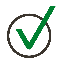 Flexible workingHoliday Entitlement FTE 34 days per year plus 2 ‘wild days’ and or ‘slow travel days’ including bank holidays5% employer contribution to a group auto-enrolment pension schemeTraining and support provided, on the placement and formal trainingPlacement title: Development & Communications InternOrganisation:The John Muir Trust Contract type:12 Months, Fixed termNumber of hours per week:35 hours per week.  Will consider part time role as a reasonable adjustment.Working pattern:9am- 5pm Monday-Friday Hourly rate of pay £10.90Responsible to:Sophie HarrisonLocation:Tower House, Station Road, Pitlochry, PH16 5ANAccessible by public transport:Yes - close to bus and train routes Anticipated Start Date:Monday 17th April 2023